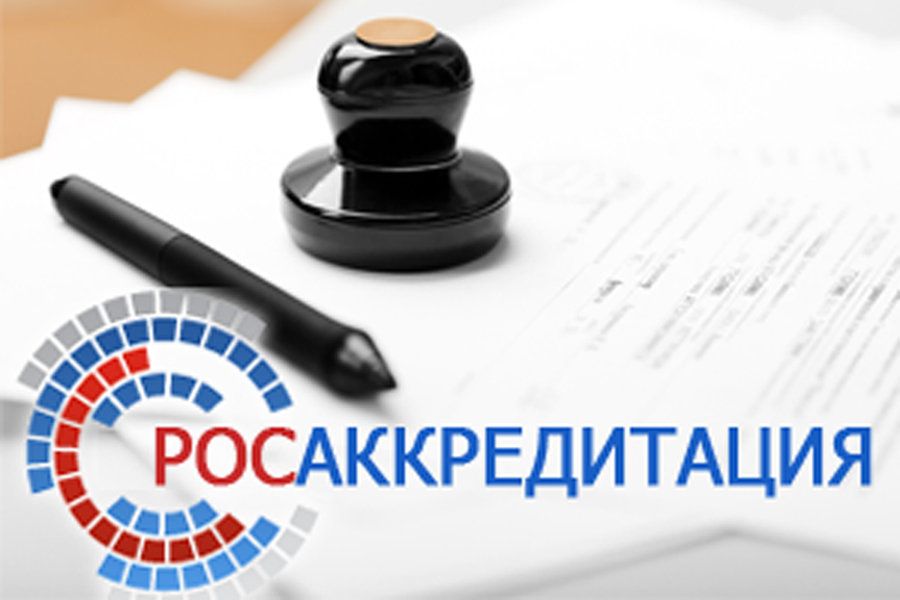 Работодатель обязан проверять сертификаты СИЗ на сайте Федеральной службы по аккредитацииРаботодатель действительно должен проверять все сертификаты на СИЗ на сайте Федеральной службы по аккредитации. Именно такой вывод можно сделать из содержания публикации Государственной инспекции труда в Республике Башкортостан о расследовании несчастного случая на производстве в МУП «Октябрьсккоммунводоканал».Летом прошлого года при выполнении огневых работ в колодце водопроводных коммуникаций города Октябрьский на электрогазосварщике МУП «Октябрьсккоммунводоканал» вспыхнул сварочный костюм. С ожогами лица, шеи, рук и брюшной полости рабочий был госпитализирован на карете скорой помощи в городскую больницу № 1. Причина банальная – неудовлетворительное качество спецодежды. Костюм сварщика не соответствовал параметру огнестойкости по ГОСТ 11209-2014, и более того - материал поддерживал устойчивое горение.Естественно, что для работодателя этот несчастный случай стал полной неожиданностью, т.к. спецодежда для сварщика была приобретена в компании «Спецформа» и качество ее подтверждалось предоставленным сертификатом соответствия. Впоследствии комиссия по расследованию несчастного случая выяснила, что сертификат не был зарегистрирован на официальном сайте Федеральной службы по аккредитации.В итоге работодатель был признан виновным в том, что нарушил требования Трудового кодекса РФ (ст. 212, 221) и не обеспечил работника спецодеждой, прошедшей обязательную сертификацию или декларирование соответствия в установленном законодательством порядке. Роструд уточнил, что МУП «Октябрьсккоммунводоканал» нарушило требования ТК РФ, т.к. НЕ ПРОВЕРИЛО представленные на СИЗ сертификаты. В отношении виновных лиц возбуждены административные производства. Случай этот достаточно поучительный и показывает несовершенство существующей системы оборота спецодежды на рынке страны. Никто не застрахован от покупки некачественной спецодежды даже в случае предоставления сертификата соответствия. Де-факто из решения Роструда следует, что каждый работодатель обязан проверить регистрацию всех сертификатов на все приобретаемые СИЗ на официальном сайте Федеральной службы по аккредитации, а это +1 пункт в план работы специалиста по охране труда.Источник: https://ohranatruda.ru/news/902/590102/